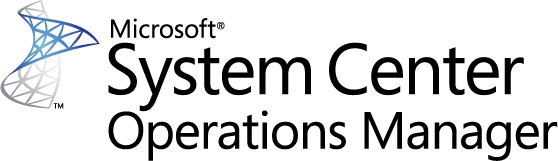 Guida del Management Pack di Microsoft System Center per SQL Server 2008 Reporting Services (modalità nativa)Microsoft CorporationData di pubblicazione: dicembre 2016 Il team di Operations Manager invita gli utenti a inviare commenti e suggerimenti sul Management Pack all'indirizzo sqlmpsfeedback@microsoft.com.CopyrightIl documento viene fornito "com'è". Le informazioni e le opinioni espresse nel presente documento, inclusi gli URL e altri riferimenti a siti Web, possono essere soggette a modifiche senza preavviso. L'utente accetta di usarle a proprio rischio.Alcuni esempi usati in questo documento vengono forniti a scopo puramente illustrativo e sono fittizi. Nessuna associazione reale o connessione è intenzionale o può essere desunta.Il presente documento non implica la concessione di alcun diritto di proprietà intellettuale relativo ai prodotti Microsoft. È possibile copiare e usare questo documento come riferimento interno. È possibile modificare questo documento per fini di riferimento interno.© 2016 Microsoft Corporation. Tutti i diritti sono riservati.Microsoft, Active Directory, Windows e Windows Server sono marchi del gruppo di società Microsoft. Altri nomi di prodotti e società citati nel presente documento sono marchi dei rispettivi proprietari.SommarioCronologia della guida	5Introduzione	6Configurazioni supportate	6Ambito del Management Pack	7Prerequisiti	7File contenuti in questo Management Pack	9Configurazione obbligatoria	9Scopo del Management Pack	10Scenari di monitoraggio	10Individuazione dell'istanza di SQL Server 2008 Reporting Services	10Individuazione della distribuzione di SQL Server 2008 Reporting Services	11Disponibilità dei componenti di SQL Server 2008 Reporting Services	12Prestazioni dell'installazione di SQL Server 2008 Reporting Services	12Rollup dello stato	13Configurazione del Management Pack	14Procedura consigliata: creare un Management Pack per le personalizzazioni	14Come importare un Management Pack	15Come abilitare l'opzione Proxy agente	15Come configurare un profilo RunAs	15Configurazione della sicurezza	16Profili RunAs	16Autorizzazioni necessarie	17Ambienti con privilegi limitati	17Visualizzazione di informazioni nella console di Operations Manager	20Viste e dashboard (generici) indipendenti dalla versione	20Viste di SQL Server 2008 Reporting Services	21Dashboard	21Collegamenti	22Appendice: Viste e dashboard del Management Pack	23Appendice: Oggetti e flussi di lavoro del Management Pack	24Servizio integrità	24Servizio integrità: individuazioni	24Microsoft SQL Server 2008 Reporting Services (modalità nativa)	24Microsoft SQL Server 2008 Reporting Services (modalità nativa): individuazioni	24Microsoft SQL Server 2008 Reporting Services (modalità nativa): monitoraggi unità	25Microsoft SQL Server 2008 Reporting Services (modalità nativa): regole (senza avvisi)	32Valore di inizializzazione dell'istanza di Microsoft SQL Server 2008 Reporting Services	36Valore di inizializzazione dell'istanza di Microsoft SQL Server 2008 Reporting Services: individuazioni	37Valore di inizializzazione dell'istanza di Microsoft SQL Server 2008 Reporting Services: regole (con avvisi)	37Gruppo ruoli del server	38Gruppo ruoli del server: individuazioni	38Gruppo ambito avvisi di SQL Server	38Gruppo ambito avvisi di SQL Server: individuazioni	38Computer con SQL Server	38Computer SQL Server: individuazioni	38Distribuzione di SSRS 2008	38Distribuzione di SSRS 2008: individuazioni	39Distribuzione di SSRS 2008: monitoraggi unità	39Distribuzione di SSRS 2008: monitoraggi delle dipendenze (rollup)	40Valore di inizializzazione di SSRS 2008	41Valore di inizializzazione di SSRS 2008: individuazioni	41Controllo distribuzione di SSRS 2008	41Controllo distribuzione di SSRS 2008: individuazioni	41Controllo distribuzione di SSRS 2008: monitoraggi unità	42Controllo distribuzione di SSRS 2008: regole (senza avvisi)	45SSRS 2008: gruppo ambito avvisi	50SSRS 2008: gruppo ambito avvisi: individuazioni	50SSRS 2008: gruppo distribuzione	50SSRS 2008: gruppo distribuzione: individuazioni	50SSRS 2008: gruppo istanza	50SSRS 2008: gruppo istanza: individuazioni	50SSRS: gruppo distribuzione	50SSRS: gruppo distribuzione: individuazioni	51SSRS: gruppo istanza	51SSRS: gruppo istanza: individuazioni	51Appendice: Profili RunAs	51Appendice: Problemi noti e note sulla versione	53Guida del Management Pack di Microsoft System Center per SQL Server 2008 Reporting Services (modalità nativa)Questa guida si basa sulla versione 6.7.15.0 del Management Pack di Microsoft System Center per SQL Server 2008 Reporting Services (modalità nativa).Cronologia della guidaIntroduzioneContenuto della sezione:Configurazioni supportateAmbito del Management PackPrerequisitiConfigurazione obbligatoriaConfigurazioni supportateQuesto Management Pack è stato progettato per le versioni seguenti di System Center Operations Manager:System Center Operations Manager 2012 (eccetto dashboard)System Center Operations Manager 2012 SP1System Center Operations Manager 2012 R2System Center Operations Manager 2016Per questo Management Pack non è necessario un gruppo di gestione di Operations Manager dedicato.La tabella seguente illustra nel dettaglio le configurazioni supportate per il Management Pack di Microsoft System Center per SQL Server 2008 Reporting Services (modalità nativa):Ambito del Management PackIl Management Pack di Microsoft System Center per SQL Server 2008 Reporting Services (modalità nativa) consente il monitoraggio delle funzionalità seguenti:Istanza di SQL Server 2008 Reporting Services (modalità nativa)Distribuzione con scalabilità orizzontale di SQL Server 2008 Reporting ServicesImportante 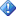 Il monitoraggio senza agente non è supportato dal Management Pack di Microsoft System Center per SQL Server 2008 Reporting Services (modalità nativa). Nota 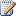 Per un elenco completo degli scenari di monitoraggio supportati da questo Management Pack, vedere la sezione "Scenari di monitoraggio".Nota Per altre informazioni e istruzioni dettagliate sull'installazione e la configurazione, vedere la sezione "Configurazione del Management Pack di Microsoft System Center per SQL Server 2008 Reporting Services (modalità nativa)" di questa guida.Nota Questo Management Pack non individua oggetti di database per database di catalogo di SSRS e database temporaneo di SSRS. È consigliabile importare il Management Pack per SQL Server per abilitare l'individuazione, il monitoraggio e il rollup dello stato dei database SSRS. Questo Management Pack non dipende dal Management Pack per SQL Server, la cui installazione è facoltativa.PrerequisitiIn base alla procedura consigliata, è opportuno importare il Management Pack di Windows Server per il sistema operativo in uso. I Management Pack di Windows Server consentono di monitorare gli aspetti del sistema operativo che influiscono sulle prestazioni dei computer che eseguono SQL Server Reporting Services, ad esempio la capacità e le prestazioni del disco, l'uso della memoria, l'uso della scheda di rete e le prestazioni del processore.File contenuti in questo Management PackIl Management Pack di Microsoft System Center per SQL Server 2008 Reporting Services (modalità nativa) include i file seguenti: Configurazione obbligatoriaPer configurare il Management Pack di Microsoft System Center per SQL Server 2008 Reporting Services (modalità nativa) completare i passaggi seguenti:Vedere la sezione "Configurazione del Management Pack di Microsoft System Center per SQL Server 2008 Reporting Services (modalità nativa)" di questa guida.Concedere le autorizzazioni necessarie come descritto nella sezione "Configurazione della sicurezza" di questa guida.Abilitare l'opzione Proxy agente per tutti gli agenti installati nei server che ospitano un'istanza di SQL Server 2008 (o 2008 R2) Reporting Services o un'istanza del motore di database SQL con il corrispondente database del catalogo di SSRS ospitato. Per altre informazioni sull'abilitazione dell'opzione Proxy agente, vedere la sezione "Come abilitare l'opzione Proxy agente" di questa guida.Importare il Management Pack.Associare i profili RunAs di SQL Server 2008 Reporting Services agli account con le autorizzazioni appropriate. Per altre informazioni sulla configurazione di profili RunAs, vedere la sezione "Come configurare un profilo RunAs" di questa guida.Assicurarsi che il protocollo TCP/IP sia abilitato per l'istanza SQL Server che ospita il database del server di report.Si noti che il servizio SQL Server Browser è obbligatorio per il monitoraggio e l'individuazione di Reporting Services. SQL Server Browser deve essere installato e attivato come nei computer con installato Reporting Services e i computer con installate le istanze di SQL Server che ospitano il database del server di report.Scopo del Management PackContenuto della sezione:Scenari di monitoraggioRollup dello statoNota Per informazioni dettagliate su individuazioni, regole, monitoraggi e viste all'interno di questo Management Pack, vedere le sezioni seguenti di questa guida:Appendice: Oggetti e flussi di lavoro del Management PackAppendice: Viste e dashboard del Management PackScenari di monitoraggioIndividuazione dell'istanza di SQL Server 2008 Reporting ServicesIl Management Pack di Microsoft System Center per SQL Server 2008 Reporting Services (modalità nativa) individua automaticamente le istanze di SSRS 2008. A tale scopo, il Management Pack implementa il flusso di lavoro seguente:Il Management Pack legge il Registro di sistema per rilevare se nel server è stata eseguita l'installazione di SQL Server 2008 Reporting Services. Se l'installazione è stata rilevata, il Management Pack crea un oggetto "Valore di inizializzazione".Se l'oggetto "Valore di inizializzazione" è stato individuato, il Management Pack legge le diverse origini dati, ad esempio il Registro di sistema, WMI, il file di configurazione di SSRS e così via, per individuare le proprietà dell'istanza e l'oggetto "Valore di inizializzazione distribuzione".Nota L' oggetto "Valore di inizializzazione" è un oggetto non ospitato ed è gestito dal server di gestione di SCOM.Nota Per accedere a tutte le origini dati necessarie sono richieste autorizzazioni appropriate. Per i dettagli vedere la sezione "Configurazione della sicurezza" di questa guida.Individuazione della distribuzione di SQL Server 2008 Reporting ServicesIl Management Pack di Microsoft System Center per SQL Server 2008 Reporting Services (modalità nativa) individua automaticamente le distribuzioni di SQL Server 2008 Reporting Services. La distribuzione include i componenti seguenti:Una o più istanze di SQL Server 2008 Reporting Services.Database SQL Server del catalogo di SSRSDatabase di SQL Server temporaneo di SSRS.L'individuazione della distribuzione, eseguita in un server di gestione SCOM, usa l'API SCOM per ottenere l'elenco delle istanze di SSRS, oltre all'elenco dei database individuati presso altri server.L'individuazione distribuzione non solo crea un oggetto "Distribuzione", ma anche un oggetto "Controllo distribuzione". nessuno dei quali è ospitato.La distribuzione con scalabilità orizzontale di SSRS è un'applicazione distribuita. L'oggetto "Distribuzione" è quindi gestito dal server di gestione. Il suo scopo è di combinare l'integrità dei vari componenti di SSRS e raggruppare i rispettivi oggetti di SCOM."Controllo distribuzione" è un oggetto ausiliario gestito dall'agente installato nel server che ospita il database di catalogo di SSRS Catalog Database o da un agente che ospita una delle istanze di SSRS originate dalla distribuzione specifica. Questo oggetto viene usato per raccogliere tutte le informazioni sulla distribuzione di SQL Server 2008 Reporting Services.Nota Per accedere a tutte le origini dati necessarie sono richieste autorizzazioni appropriate. Per i dettagli vedere la sezione "Configurazione della sicurezza" di questa guida.Nota Il Management Pack di Microsoft System Center per SQL Server 2008 Reporting Services (modalità nativa) non individua oggetti per il database di catalogo di SSRS e il database temporaneo di SSRS. Per abilitare questa funzionalità è necessario installare il Management Pack di SCOM per SQL Server. Disponibilità dei componenti di SQL Server 2008 Reporting ServicesQuesto Management Pack introduce una serie di monitoraggi che consentono di monitorare le distribuzioni e le istanze di SSRS. I monitoraggi verificano la disponibilità di questi componenti dai punti di vista seguenti:Distribuzione di SSRS:Il database di catalogo di SSRS è accessibile;Il database temporaneo di SSRS è accessibile;Non sono presenti riferimenti interrotti a origini dati condivise;Il numero di esecuzioni di report non riuscite (espresso sotto forma di percentuale del numero totale delle esecuzioni di report) è inferiore alla soglia;Sono state individuate tutte le istanze all'interno della distribuzione.Istanza di SSRS:Il database di catalogo di SSRS è accessibile;Il database temporaneo di SSRS è accessibile;Il servizio Windows di SSRS è avviato;Il servizio Web di SSRS è accessibile;Gestione report di SSRS è accessibile;L'istanza di SSRS non usa una quantità eccessiva delle risorse della CPU;L'istanza di SSRS non usa una quantità eccessiva di memoria;Non vi è nessun conflitto di configurazione della memoria tra l'istanza di SSRS e il motore di database di SQL Server (se entrambi i componenti vengono eseguiti nello stesso server);Altri processi consentono risorse di memoria sufficienti per l'istanza di SSRS;Il numero di esecuzioni di report non riuscite al minuto è inferiore alla soglia per l'istanza di SSRS specificata;Nota Il Management Pack di Microsoft System Center per SQL Server 2008 Reporting Services (modalità nativa) non osserva l'integrità del database di catalogo di SSRS e del database temporaneo dal punto di vista del database SQL Server. Per abilitare questa funzionalità è necessario installare il Management Pack di SCOM per SQL Server. Nota Alcuni monitoraggi sono disabilitati per impostazione predefinita. Vedere la sezione "Appendice: Oggetti e flussi di lavoro del Management Pack" di questa guida per altre informazioni sul monitoraggio dei flussi di lavoro implementati in questo Management Pack.Prestazioni dell'installazione di SQL Server 2008 Reporting ServicesQuesto Management Pack raccoglie le metriche delle prestazioni seguenti:Distribuzione di SSRS:Esecuzioni report non riuscite al minutoEsecuzioni report al minutoNumero di reportNumero di origini dati condiviseNumero di sottoscrizioniErrori esecuzioni su richiesta al minutoEsecuzioni su richiesta al minutoErrori esecuzioni pianificate al minutoEsecuzioni pianificate al minutoIstanza di SSRS:Utilizzo CPU (%)WorkingSetMaximum (GB)WorkingSetMinimum (GB)Memoria utilizzata da altri processi (%)Memoria utilizzata da SSRS (GB)Memoria totale nel server (GB)Memoria totale utilizzata nel server (GB)Esecuzioni report non riuscite al minutoEsecuzioni report al minutoNota Vedere la sezione "Appendice: Oggetti e flussi di lavoro del Management Pack" di questa guida per altre informazioni sul monitoraggio dei flussi di lavoro implementati in questo Management Pack.Rollup dello statoIl diagramma seguente illustra come gli stati di integrità degli oggetti vengano sottoposti a rollup in questo Management Pack.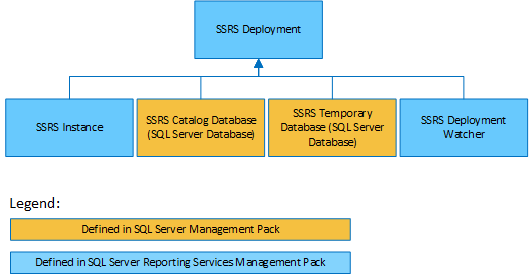 Configurazione del Management PackIn questa sezione vengono fornite le istruzioni per la configurazione e l'ottimizzazione del Management Pack.Contenuto della sezione:Procedura consigliata: creare un Management Pack per le personalizzazioniCome importare un Management PackCome abilitare l'opzione Proxy agenteCome configurare un profilo RunAsConfigurazione della sicurezzaProfili RunAsAutorizzazioni necessarieProcedura consigliata: creare un Management Pack per le personalizzazioniIl Management Pack di Microsoft System Center per SQL Server 2008 Reporting Services (modalità nativa) è bloccato e non è quindi possibile cambiare alcuna delle impostazioni originali del file del Management Pack. Tuttavia è possibile creare personalizzazioni, ad esempio sostituzioni o nuovi oggetti di monitoraggio, e salvarle in un Management Pack diverso. Per impostazione predefinita, Operations Manager salva tutte le personalizzazioni nel Management Pack predefinito. È invece consigliabile creare un Management Pack separato per ogni Management Pack bloccato da personalizzare.La creazione di un nuovo Management Pack per l'archiviazione delle sostituzioni presenta i seguenti vantaggi: •	Quando si crea un Management Pack allo scopo di archiviare impostazioni personalizzate per un Management Pack bloccato, è utile basare il nome del nuovo Management Pack sul nome del Management Pack da personalizzare, ad esempio "Override di Microsoft SQL Server 2008 Reporting Services".La creazione di un nuovo Management Pack per l'archiviazione delle personalizzazioni di ogni Management Pack bloccato semplifica l'esportazione delle personalizzazioni da un ambiente di test a un ambiente di produzione. Semplifica anche l'eliminazione di un Management Pack, poiché è necessario eliminare eventuali dipendenze prima di eliminare un Management Pack. Se le personalizzazioni per tutti i Management Pack vengono salvate nel Management Pack predefinito ed è necessario eliminare un singolo Management Pack, sarà prima di tutto necessario eliminare il Management Pack predefinito, in modo da eliminare anche le personalizzazioni ad altri Management Pack.Per ulteriori informazioni sui Management Pack bloccati e non bloccati, vedere la pagina Web relativa ai formati dei Management Pack. Per ulteriori informazioni sulle personalizzazioni dei Management Pack e sul Management Pack predefinito, vedere la pagina Web contenente le informazioni sui Management Pack.Come creare un nuovo Management Pack per le personalizzazioni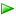 Come importare un Management PackPer altre informazioni sull'importazione di un Management Pack, vedere Come importare un Management Pack in Operations Manager.Come abilitare l'opzione Proxy agentePer abilitare l'opzione Proxy agente completare i passaggi seguenti:1.	Aprire la console operatore e fare clic sul pulsante Amministrazione.2.	Nel riquadro Amministratore fare clic su Gestito tramite agente.3.	Fare doppio clic su un agente nell'elenco.4.	Nella scheda Sicurezza selezionare Consenti a questo agente di funzionare come proxy e individuare oggetti gestiti sugli altri computer.Come configurare un profilo RunAsPer configurare un profilo RunAs completare i passaggi seguenti:Identificare i nomi dei computer di destinazione in cui l'account azione predefinito non ha diritti sufficienti per monitorare SQL Server 2008 Reporting Services.Per ogni sistema creare un set di credenziali o usarne uno già esistente che abbia i privilegi descritti nella sezione "Configurazione della sicurezza" della guida di questo Management Pack.Per ogni set di credenziali identificato nel passaggio 2, assicurarsi che esista un corrispondente account RunAs nel gruppo di gestione. Se necessario, creare un account RunAs.Configurare i mapping tra gli obiettivi e gli account RunAs nella scheda Account RunAs di tutti i profili RunAs.Nota Per una descrizione dettagliata della definizione dei profili RunAs nel Management Pack di Microsoft System Center per SQL Server 2008 Reporting Services (modalità nativa), fare riferimento alla sezione "Profili RunAs". Nota Per un elenco completo delle individuazioni, delle regole e dei monitoraggi per l'identificazione delle regole e dei monitoraggi associati a ogni Profilo RunAs, vedere la sezione "Appendice: Profili RunAs".Configurazione della sicurezzaQuesta sezione illustra come configurare la sicurezza per questo Management Pack.Contenuto della sezione:Profili RunAsAmbienti con privilegi limitatiProfili RunAsQuando il Management Pack di Microsoft System Center per SQL Server 2008 Reporting Services (modalità nativa) viene importato per la prima volta, vengono creati tre nuovi profili RunAs:Profilo RunAs Microsoft SQL Server 2008 Reporting Services DiscoveryProfilo RunAs Microsoft SQL Server 2008 Reporting Services MonitoringProfilo RunAs per l'individuazione dell'SDK di SCOM per Microsoft SQL Server 2008 Reporting ServicesPer impostazione predefinita, tutte le individuazioni, le regole e i monitoraggi definiti nel Management Pack di SQL Server 2008 Reporting Services usano gli account definiti nel profilo RunAs "Account azione predefinito". Se l'account azione predefinito per un sistema specificato non ha le autorizzazioni necessarie per individuare o monitorare l'istanza di SQL Server 2008 Reporting Services, tale sistema può essere associato a credenziali più specifiche nei profili RunAs con nome che inizia con "Microsoft SQL Server 2008 Reporting Services" che hanno l'accesso.NotaPer altre informazioni sulla configurazione di profili RunAs, vedere la sezione "Come configurare un profilo RunAs" di questa guida.Nota Per un elenco completo delle individuazioni, delle regole e dei monitoraggi per l'identificazione delle regole e dei monitoraggi associati a ogni Profilo RunAs, vedere la sezione "Appendice: Profili RunAs".Autorizzazioni necessarieQuesta sezione spiega come configurare le autorizzazioni necessarie per il Management Pack di Microsoft System Center per SQL Server 2008 Reporting Services (modalità nativa). Tutti i flussi di lavoro, vale a dire individuazioni, regole e monitoraggi, in questo Management Pack sono associati ai profili RunAs descritti nella sezione "Profili RunAs". Per abilitare il monitoraggio, è necessario concedere le autorizzazioni appropriate agli account RunAs e associare gli account ai profili RunAs corrispondenti. Le sottosezioni seguenti descrivono come concedere le autorizzazioni a livello di sistema operativo, SQL Server e SQL Server Reporting Services.Nota Per una descrizione dettagliata della definizione dei profili RunAs nel Management Pack di Microsoft System Center per SQL Server 2008 Reporting Services (modalità nativa), fare riferimento alla sezione "Profili RunAs". NotaPer altre informazioni sulla configurazione di profili RunAs, vedere la sezione "Come configurare un profilo RunAs" di questa guida.Nota Per un elenco completo delle individuazioni, delle regole e dei monitoraggi per l'identificazione delle regole e dei monitoraggi associati a ogni Profilo RunAs, vedere la sezione "Appendice: Profili RunAs".Ambienti con privilegi limitatiPer configurare le autorizzazioni in Active DirectoryIn Active Directory creare tre utenti di dominio da usare comunemente per l'accesso con privilegi limitati a tutte le istanze di destinazione di SSRS e di SQL Server DBE che ospitano il database di report:a.	SSRSMonitoringb.	SSRSDiscoveryc.	SSRSSDKCreare un gruppo di dominio denominato SSRSMPLowPriv e aggiungere gli utenti di dominio seguenti:a.	SSRSMonitoringb.	SSRSDiscoveryPer configurare le autorizzazioni nel computer agenteConcedere le autorizzazioni di amministratore locale al gruppo SSRSMPLowPriv .Per configurare le autorizzazioni nell'istanza di SQL Server 2008 Reporting ServicesAprire Internet Explorer e connettersi a Gestione report di SSRS.Fare clic sul collegamento "Impostazioni sito" nell'angolo superiore destro della pagina per passare alla pagina "Impostazioni sito".Fare clic sulla voce di menu "Sicurezza" sul lato sinistro della pagina "Impostazioni sito".Fare clic sul pulsante "Nuova assegnazione ruolo".Nella finestra "Nuova assegnazione ruolo" immettere il nome del gruppo (<Dominio>\SSRSMPLowPriv) e selezionare la casella di controllo "Amministratore di sistema".Fare clic su "OK" per applicare le modifiche.Per configurare le autorizzazioni nel database di catalogo di SQL Server 2008 Reporting ServicesIn SQL Server Management Studio creare un account di accesso per "SSRSMPLowPriv" per la istanza di SQL Server Database Engine che ospita il database di catalogo di SSRS.Creare un utente SSRSMPLowPriv  nel database di catalogo e nel database temporaneo di SSRS.Assegnare il ruolo db_datareader per SSRSMPLowPriv  nel database di catalogo e nel database temporaneo di SSRS.Per configurare le autorizzazioni nel server di gestione di System Center Operations ManagerConcedere le autorizzazioni di amministratore locale all'account SSRSSDK.Per configurare le autorizzazioni in System Center Operations ManagerAprire la console di SCOM e passare al riquadro "Amministrazione".Selezionare la vista "Ruoli utente" nella cartella "Sicurezza".Fare clic con il pulsante destro del mouse sul ruolo "Operatori di Operations Manager" e fare clic su "Proprietà" nel menu di scelta rapida.Nella scheda "Proprietà generali" fare clic sul pulsante "Aggiungi".Trovare l'utente SSRSSDK e fare clic su "OK".Fare clic sul pulsante "OK" per applicare le modifiche e chiudere la finestra di dialogo "Proprietà ruolo utente".Per configurare System Center Operations Manager Importare il Management Pack di SQL Server se tale operazione non è ancora stata eseguita.Creare gli account RunAs SSRSMonitoring, SSRSDiscovery e SSRSSDK  con tipo di account "Windows". Per ulteriori informazioni su come creare un account RunAs, vedere Come creare un account RunAs in Operations Manager 2007 o Come creare un account RunAs in Operations Manager 2012. Per ulteriori informazioni sui vari tipi di account RunAs, vedere Profili RunAs e Account RunAs in Operations Manager 2007 o Gestione di account e profili RunAs in Operations Manager 2012.Nella console System Center Operations Manager configurare i profili RunAs come riportato di seguito:Impostare "Profilo RunAs Microsoft SQL Server 2008 Reporting Services Discovery" in modo che usi l'account RunAs SSRSDiscovery.Impostare "Profilo RunAs Microsoft SQL Server 2008 Reporting Services Monitoring" in modo che usi l'account RunAs SSRSMonitoring .Impostare "Profilo RunAs per l'individuazione dell'SDK di SCOM per Microsoft SQL Server 2008 Reporting Services" in modo che usi l'account RunAs SSRSSDK.Visualizzazione di informazioni nella console di Operations ManagerViste e dashboard (generici) indipendenti dalla versioneQuesto Management Pack usa una struttura di cartelle comune introdotta con la prima versione del Management Pack per SQL Server 2014. Le viste e i dashboard seguenti sono indipendenti dalla versione e visualizzano informazioni su tutte le versioni di SQL Server: Microsoft SQL Server 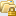 Avvisi attivi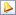 Ruoli di SQL Server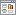 Riepilogo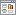 Computer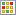 Stato attività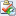 Il dashboard "Ruoli di SQL Server" presenta informazioni su tutte le istanze del motore di database di SQL Server, di SQL Server Reporting Services, di SQL Server Analysis Services e di SQL Server Integration Services: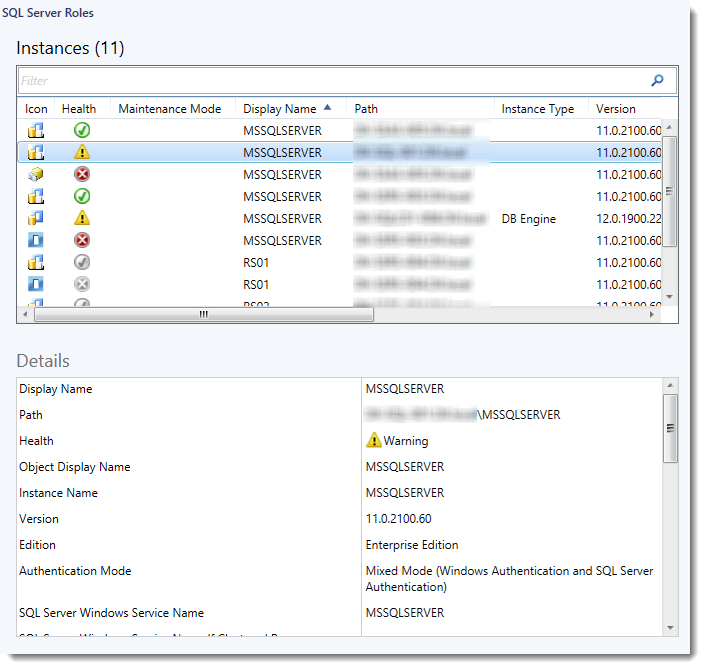 Viste di SQL Server 2008 Reporting ServicesIl Management Pack di Microsoft System Center per SQL Server 2008 Reporting Services (modalità nativa) introduce un set completo di viste relative allo stato, alle prestazioni e agli avvisi disponibili nella cartella dedicata:MonitoraggioMicrosoft SQL Server SQL Server Reporting Services	Reporting Services 2008Nota Per l'elenco completo delle viste, fare riferimento alla sezione "Appendice: Viste e dashboard del Management Pack" di questa guida.Nota Alcune viste possono contenere un elenco molto lungo di oggetti o metriche. Per trovare un oggetto o un gruppo di oggetti specifico, è possibile usare i pulsanti Ambito, Cerca e Trova sulla barra degli strumenti di Operations Manager. Per altre informazioni, vedere l'articolo "Ricerca di dati e oggetti nelle console di Operations Manager" nella Guida di Operations Manager.DashboardQuesto Management Pack include un set di dashboard avanzati che presentano informazioni dettagliate sulle istanze e distribuzioni di SQL Server 2008 Reporting Services. Nota Per informazioni dettagliate, vedere SQLServerDashboards.doc.CollegamentiI collegamenti seguenti consentono di accedere a informazioni sulle attività comuni associate ai Management Pack di System Center:Ciclo di vita dei Management Pack Come importare un Management Pack di Operations Manager Creazione di un Management Pack per gli override Gestione di account e profili RunAs Come esportare un Management Pack di Operations Manager Come rimuovere un Management Pack di Operations Manager Se si è già acquisita una certa familiarità con le funzionalità di base dei Management Pack e si vuole approfondire la conoscenza dei Service Pack, è possibile seguire il corso gratuito System Center 2012 R2 Operations Manager Management Pack presso la Microsoft Virtual Academy (MVA).Per domande su Operations Manager e sui Management Pack, vedere il forum della community di System Center Operations Manager (http://go.microsoft.com/fwlink/?LinkID=179635).Importante Tutte le informazioni e il contenuto dei siti non Microsoft sono forniti dal proprietario o dagli utenti del sito Web. Microsoft non fornisce alcuna garanzia, implicita, esplicita o statutaria, riguardo alle informazioni presenti in questo sito Web.Appendice: Viste e dashboard del Management Pack Microsoft SQL ServerAvvisi attiviRuoli di SQL ServerRiepilogoComputerStato attività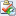 SQL Server Reporting Services Reporting Services 2008	Avvisi attivi Riepilogo	DistribuzioniIstanze	Prestazioni		Prestazioni della distribuzione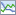 		Prestazioni dell'istanzaAppendice: Oggetti e flussi di lavoro del Management PackServizio integritàQuesto tipo rappresenta il servizio integrità di System Center.Servizio integrità: individuazioniSSRS 2008: individuazione distribuzione in modalità nativa di SSRS 2008Questa regola individua tutte le istanze delle distribuzioni di SSRS 2008 in modalità nativa.Microsoft SQL Server 2008 Reporting Services (modalità nativa)Microsoft SQL Server 2008 Reporting Services (modalità nativa)Microsoft SQL Server 2008 Reporting Services (modalità nativa): individuazioniSSRS 2008: individuazione di Microsoft SQL Server 2008 Reporting Services (modalità nativa)Questa regola individua tutte le istanze di Microsoft SQL Server 2008 Reporting Services (modalità nativa).Microsoft SQL Server 2008 Reporting Services (modalità nativa): monitoraggi unitàAccessibilità Gestione reportIl monitoraggio genera un avviso se il flusso di lavoro di monitoraggio non riesce a connettersi a Gestione report di SSRSUtilizzo CPU (%)Il monitoraggio avvisa se l'utilizzo di CPU da parte del processo SSRS è prossimo al 100%.Stato della configurazione dell'istanzaIl monitoraggio genera un avviso se l'istanza di SSRS presenta determinati problemi di configurazione.Conflitto di configurazione con SQL ServerIl monitoraggio avvisa se nel server è in esecuzione un processo di SQL Server e se l'impostazione WorkingSetMaximum per l'istanza di SSRS non prevede memoria sufficiente per il processo di SQL Server. Nota: per impostazione predefinita, questo monitoraggio è disabilitato. Usare gli override per abilitarlo quando necessario.Accessibilità databaseIl monitoraggio genera un avviso se il flusso di lavoro di monitoraggio non riesce ad accedere al database di Reporting Services. Nota: per impostazione predefinita, questo monitoraggio è disabilitato. Usare gli override per abilitarlo quando necessario.Memoria utilizzata dall'istanza di SSRSIl monitoraggio avvisa se l'utilizzo della memoria da parte del processo SSRS è prossimo al limite definito dall'impostazione di WorkingSetMaximum.Numero di esecuzioni report non riusciteIl monitoraggio controlla se il numero di esecuzioni di report non riuscite al minuto non supera la soglia espressa come valore assoluto. Il monitoraggio genera un avviso e cambia il proprio stato solo dopo più controlli consecutivi non riusciti. Nota: per impostazione predefinita, questo monitoraggio è disabilitato. Usare gli override per abilitarlo quando necessario.Memoria utilizzata da altri processiIl monitoraggio avvisa se la memoria usata da processi diversi da SSRS non consente a SSRS di allocare la quantità di memoria prevista dall'impostazione WorkingSetMinimum. Per determinare lo stato, il monitoraggio usa la formula seguente:
({WorkingSetMinimum} + {Memoria utilizzata da altri processi})*100/{Memoria totale} < {Soglia (%)}Accessibilità servizio WebIl monitoraggio genera un avviso se il flusso di lavoro di monitoraggio non riesce a connettersi al servizio Web SSRS.Stato del servizio di WindowsIl monitoraggio avvisa se il servizio di Windows di SSRS non è in stato di esecuzione per un periodo di tempo più lungo della soglia.Accessibilità database temporaneoIl monitoraggio genera un avviso se l'istanza non è riuscita a connettersi al database temporaneo di Reporting Services. Nota: per impostazione predefinita, questo monitoraggio è disabilitato. Usare gli override per abilitarlo quando necessario.Microsoft SQL Server 2008 Reporting Services (modalità nativa): regole (senza avvisi)SSRS 2008: memoria utilizzata da SSRS (GB)La regola raccoglie la quantità di memoria usata dall'istanza di SSRS specificata.SSRS 2008: memoria totale utilizzata nel server (GB)La regola raccoglie le dimensioni totali in gigabyte della memoria usata nel computer in cui si trova l'istanza.SSRS 2008: esecuzioni report al minutoLa regola raccoglie il numero di esecuzioni di report al minuto per l'istanza di SSRS specificata.SSRS 2008: memoria utilizzata da altri processi (%)La regola raccoglie la quantità di memoria usata da altri processi nell'istanza.SSRS 2008: esecuzioni report non riuscite al minutoLa regola raccoglie il numero di esecuzioni di report non riuscite al minuto per l'istanza di SSRS specificata.SSRS 2008: memoria totale nel server (GB)La regola raccoglie le dimensioni totali in gigabyte della memoria nel computer in cui si trova l'istanza.SSRS 2008: WorkingSetMaximum (GB)La regola raccoglie la configurazione dell'impostazione WorkingSetMaximum in gigabyte per l'istanza.SSRS 2008: WorkingSetMinimum (GB)La regola raccoglie il valore dell'impostazione WorkingSetMinimum in gigabyte per l'istanza di SSRS specificata.SSRS 2008: utilizzo CPU (%)La regola raccoglie l'utilizzo di CPU da parte dell'istanza di SSRS.Valore di inizializzazione dell'istanza di Microsoft SQL Server 2008 Reporting ServicesÈ un valore di inizializzazione di Microsoft SQL Server 2008 Reporting Services (modalità nativa). Questo oggetto indica che il computer server specifico contiene l'installazione di Microsoft SQL Server 2008 Reporting Services (modalità nativa).Valore di inizializzazione dell'istanza di Microsoft SQL Server 2008 Reporting Services: individuazioniSSRS 2008: individuazione del valore di inizializzazione di Microsoft SQL Server Reporting Services (modalità nativa)Questa regola individua un valore di inizializzazione per l'installazione di Reporting Services. Questo oggetto indica che il computer server specifico contiene l'installazione di Reporting Services (modalità nativa).SSRS 2008: individuazione distribuzione in modalità nativa di SSRS 2008Questa regola individua tutte le istanze delle distribuzioni di SSRS 2008 in modalità nativa.Valore di inizializzazione dell'istanza di Microsoft SQL Server 2008 Reporting Services: regole (con avvisi)SSRS 2008: si è verificato un errore durante l'esecuzione di un modulo gestito di SSRS 2008 Management PackLa regola controlla il registro eventi e verifica la presenza di eventi di errore inviati dal Management Pack di SSRS 2008. Se uno dei flussi di lavoro (individuazione, regola o monitoraggio) non riesce, viene registrato un evento e viene restituito un avviso critico.Gruppo ruoli del serverGruppo ruoli del server contiene tutti gli oggetti radice di SQL Server, ad esempio motore di database, istanza di Analysis Services o istanza di Reporting Service.Gruppo ruoli del server: individuazioniSSRS 2008: individuazione gruppo ruoli del serverQuesta individuazione di oggetti popola il gruppo ruoli del server perché contenga tutti gli oggetti radice di SQL Server, ad esempio il motore di database, l'istanza di Analysis Services o l'istanza di Reporting Service.Gruppo ambito avvisi di SQL ServerGruppo ambito avvisi di SQL Server contenente oggetti di SQL Server che possono generare avvisi.Gruppo ambito avvisi di SQL Server: individuazioniSSRS 2008: individuazione gruppo ambito avvisiQuesto processo di individuazione oggetti popola il gruppo ambito avvisi in modo che contenga tutti gli oggetti di SQL Server Reporting Services che possono generare avvisi.Computer con SQL ServerQuesto gruppo contiene tutti i computer Windows che eseguono un componente di Microsoft SQL Server.Computer SQL Server: individuazioniSSRS 2008: individuazione appartenenza gruppo di computer di SQL Server Reporting ServicesPopola il gruppo di computer perché contenga tutti i computer che eseguono un componente di Microsoft SQL Server.Distribuzione di SSRS 2008Reporting Services (modalità nativa) supporta un modello di distribuzione con scalabilità orizzontale che consente di eseguire più istanze del server di report che condividono un singolo database del server di report. Le distribuzioni con scalabilità orizzontale vengono utilizzate per aumentare la scalabilità di server di report in modo che siano in grado di gestire più utenti simultanei e carichi di esecuzione di report maggiori. Tali distribuzioni possono essere utilizzate inoltre per dedicare server specifici all'elaborazione di report interattivi o pianificati.Distribuzione di SSRS 2008: individuazioniSSRS 2008: individuazione distribuzione in modalità nativa di SSRS 2008Questa regola individua tutte le istanze delle distribuzioni di SSRS 2008 in modalità nativa.Distribuzione di SSRS 2008: monitoraggi unitàTutte le istanze della distribuzione vengono individuateIl monitoraggio genera un avviso se non vengono individuate tutte le istanze di SSRS per la distribuzione di SSRS specifica.Distribuzione di SSRS 2008: monitoraggi delle dipendenze (rollup)Configurazione istanza (rollup)Health Rollup Monitor configurazione istanza di Reporting Services di Microsoft SQL Server 2008 Reporting ServicesDisponibilità istanza (rollup)Health Rollup Monitor disponibilità istanza di Reporting Services di Microsoft SQL Server 2008 Reporting ServicesSicurezza istanza (rollup)Health Rollup Monitor sicurezza istanza di Reporting Services di Microsoft SQL Server 2008 Reporting ServicesSicurezza controllo distribuzione (rollup)Health Rollup Monitor sicurezza controllo distribuzione di Microsoft SQL Server 2008 Reporting ServicesDisponibilità controllo distribuzione (rollup)Health Rollup Monitor disponibilità controllo distribuzione di Microsoft SQL Server 2008 Reporting ServicesDisponibilità database (rollup)Health Rollup Monitor disponibilità database di Microsoft SQL Server 2008 Reporting ServicesPrestazioni controllo distribuzione (rollup)Health Rollup Monitor prestazioni controllo distribuzione di Microsoft SQL Server 2008 Reporting ServicesConfigurazione controllo distribuzione (rollup)Health Rollup Monitor configurazione controllo distribuzione di Microsoft SQL Server 2008 Reporting ServicesConfigurazione database (rollup)Health Rollup Monitor configurazione database di Microsoft SQL Server 2008 Reporting ServicesSicurezza database (rollup)Health Rollup Monitor sicurezza database di Microsoft SQL Server 2008 Reporting ServicesPrestazioni istanza (rollup)Health Rollup Monitor prestazioni istanza di Reporting Services di Microsoft SQL Server 2008 Reporting ServicesPrestazioni database (rollup)Health Rollup Monitor prestazioni database di Microsoft SQL Server 2008 Reporting ServicesValore di inizializzazione di SSRS 2008Si tratta di un valore di inizializzazione per l'installazione della distribuzione di Microsoft SQL Server 2008 Reporting Services (modalità nativa). Questo oggetto indica che la distribuzione esiste all'interno dell'ambiente gestito. Questo oggetto è non ospitato ed è gestito dai server di gestione di SCOM.Valore di inizializzazione di SSRS 2008: individuazioniSSRS 2008: individuazione del valore di inizializzazione della distribuzioneQuesta regola individua il valore di inizializzazione della distribuzione di Microsoft SQL Server 2008 Reporting Services (modalità nativa).Controllo distribuzione di SSRS 2008Controllo distribuzione è un oggetto nascosto che viene usato come destinazione per l'esecuzione dei flussi di lavoro di monitoraggio per l'oggetto Distribuzione. Controllo distribuzione è un oggetto nascosto. Per gestire l'oggetto viene usato il server che ospita il database di catalogo di SSRS. Se nel server che ospita il database non è installato alcun agente, la responsabilità di eseguire i rispettivi flussi di lavoro verrà assunta da uno dei server di SSRS.Controllo distribuzione di SSRS 2008: individuazioniSSRS 2008: individuazione distribuzione in modalità nativa di SSRS 2008Questa regola individua tutte le istanze delle distribuzioni di SSRS 2008 in modalità nativa.Controllo distribuzione di SSRS 2008: monitoraggi unitàDatabase accessibiliIl monitoraggio cambia il proprio stato e genera un avviso se il controllo distribuzione non riesce a connettersi al database di Reporting ServicesConfigurazione non valida delle origini datiIl monitoraggio avvisa se vengono rilevate origini dati con una configurazione non valida.Accessibilità database temporaneoIl monitoraggio genera un avviso se il controllo distribuzione non riesce a connettersi al database temporaneo di Reporting Services.Numero di esecuzioni report non riusciteIl monitoraggio avvisa se il numero di esecuzioni report non riuscite, espresso come percentuale del numero totale di esecuzioni report, è superiore alla soglia. Il monitoraggio genera un avviso e cambia il proprio stato solo dopo più controlli consecutivi non riusciti.Controllo distribuzione di SSRS 2008: regole (senza avvisi)SSRS 2008: esecuzioni pianificate al minutoLa regola raccoglie il numero di esecuzioni pianificate al minuto per l'intera distribuzione di SSRS. La regola esegue query sul database di catalogo di SSRS per ottenere informazioni .SSRS 2008: numero di reportLa regola raccoglie il numero di report distribuiti nella distribuzione di SSRS. La regola esegue query sul database di catalogo di SSRS per ottenere informazioni .SSRS 2008: esecuzioni su richiesta al minutoLa regola raccoglie il numero di esecuzioni su richiesta al minuto per l'intera distribuzione di SSRS. La regola esegue query sul database di catalogo di SSRS per ottenere informazioni .SSRS 2008: errori esecuzioni su richiesta al minutoLa regola raccoglie il numero di errori al minuto relativi alle esecuzioni su richiesta per l'intera distribuzione di SSRS. La regola esegue query sul database di catalogo di SSRS per ottenere informazioni .SSRS 2008: esecuzioni report al minuto (Distribuzione)La regola raccoglie il numero totale di esecuzioni report al minuto per l'intera distribuzione di SQL Server Reporting Services. La regola esegue query sul database di catalogo di SSRS per ottenere informazioni .SSRS 2008: numero di origini dati condiviseLa regola raccoglie il numero di origini dati condivise distribuite nella distribuzione di SSRS. La regola esegue query sul database di catalogo di SSRS per ottenere informazioni .SSRS 2008: numero di sottoscrizioniLa regola raccoglie il numero di sottoscrizioni configurate per la distribuzione di SSRS. La regola esegue query sul database di catalogo di SSRS per ottenere informazioni .SSRS 2008: esecuzioni report non riuscite al minuto (Distribuzione)La regola raccoglie il numero di esecuzioni report non riuscite al minuto per l'intera distribuzione di SQL Server Reporting Services.SSRS 2008: errori esecuzioni pianificate al minutoLa regola raccoglie il numero di errori al minuto relativi alle esecuzioni pianificate per l'intera distribuzione di SSRS. La regola esegue query sul database di catalogo di SSRS per ottenere informazioni .SSRS 2008: gruppo ambito avvisiGruppo ambito avvisi di SQL Server Reporting Services che contiene oggetti di SQL Server Reporting Services che possono generare avvisi.SSRS 2008: gruppo ambito avvisi: individuazioniSSRS 2008: individuazione gruppo ambito avvisi localeQuesto processo di individuazione oggetti popola il gruppo ambito avvisi locale affinché contenga tutti i ruoli di SQL Server Reporting Services.SSRS 2008: gruppo distribuzioneQuesto gruppo contiene tutti gli oggetti individuati di distribuzione e di controllo distribuzione di SQL Server Reporting Services 2008.SSRS 2008: gruppo distribuzione: individuazioniSSRS 2008: individuazione gruppo distribuzioneQuesto processo di individuazione oggetti popola il gruppo distribuzione locale affinché contenga tutti gli oggetti di distribuzione e controllo distribuzione di SQL Server Reporting Services 2008.SSRS 2008: gruppo istanzaQuesto gruppo contiene tutti gli oggetti individuati di Microsoft SQL Server 2008 Reporting Services (modalità nativa).SSRS 2008: gruppo istanza: individuazioniSSRS 2008: individuazione gruppo istanzaQuesto processo di individuazione oggetti popola il gruppo istanza locale affinché contenga tutti gli oggetti individuati di Microsoft SQL Server 2008 Reporting Services (modalità nativa).SSRS: gruppo distribuzioneQuesto gruppo contiene tutti gli oggetti individuati di distribuzione e controllo distribuzione di SQL Server Reporting Services.SSRS: gruppo distribuzione: individuazioniSSRS 2008: individuazione gruppo distribuzione globaleQuesto processo di individuazione di oggetti popola il gruppo distribuzione globale affinché contenga tutti gli oggetti di distribuzione e controllo distribuzione di SQL Server Reporting Services.SSRS: gruppo istanzaQuesto gruppo contiene tutti gli oggetti individuati di Microsoft SQL Server Reporting Services (modalità nativa).SSRS: gruppo istanza: individuazioniSSRS 2008: individuazione gruppo istanza globaleQuesto processo di individuazione oggetti popola il gruppo istanza globale affinché contenga tutti gli oggetti individuati di Microsoft SQL Server Reporting Services (modalità nativa).Appendice: Profili RunAsAppendice: Problemi noti e note sulla versione ID evento 6201: "Module ReportingServiceNativeProperty got an exception while trying to run WMI query" (Il modulo ReportingServiceNativeProperty ha ricevuto un'eccezione durante il tentativo di eseguire una query WMI)Problema: l'individuazione della proprietà Native di SSRS non riesce e viene registrato un avviso se il computer ha installato SSRS 2008 in modo non corretto:Got an exception while trying to run WMI query (Eccezione durante il tentativo di eseguire la query WMI) 'select ServiceName,HostName,StartName,ProcessId from SqlService where SQLServiceType ='6'' for the path 'root\Microsoft\SqlServer\ComputerManagement10'Oltre all'errore del Management Pack di SSRS, Gestione configurazione SQL Server segnala il problema "chiamata a procedura remota non riuscita" nella scheda Servizi di SQL Server. Con questi errori l'istanza di SQL Server sembra funzionare normalmente, ma non può essere gestita correttamente.Soluzione: aggiornare l'istanza di SQL Server alla versione 2008 R2 SP1 o successiva o alla versione 2008 SP3 o successiva.L'individuazione del valore di inizializzazione della distribuzione di SSRS potrebbe non riuscire se tutti i servizi sono arrestatiProblema: l'individuazione del valore di inizializzazione della distribuzione di SSRS non riesce e viene registrato un avviso "SSRS 2008: si è verificato un errore durante l'esecuzione di un modulo gestito di SSRS 2008 Management Pack" se tutte le istanze di SSRS vengono arrestate o se il database di catalogo di SSRS corrispondente non è accessibile.Soluzione: rendere disponibile il database per gli account usati per l'individuazione della distribuzione di SSRS e l'avvio di istanze di SSRS. Nel caso in cui i servizi SSRS siano stati arrestati intenzionalmente e non si prevede di usarli in futuro, disinstallare le istanze di SSRS o usare le sostituzioni per disabilitare l'individuazione di valore di inizializzazione distribuzione di SSRS per tutte le istanze di SSRS che fanno parte della distribuzione di SSRS interessata.Le istanze di SSRS distribuite in diversi domini di Active Directory o in server che non sono membri del dominio vengono monitorate in modo non correttoProblema: la versione corrente del Management Pack di Microsoft System Center per SQL Server 2008 Reporting Services (modalità nativa) può non funzionare correttamente se i vari componenti della distribuzione di SSRS vengono distribuiti a server membri di gruppi di lavoro o domini diversi.Soluzione: nessuna soluzione al momento disponibile.La raccolta dei contatori da istanze x86 installate in computer con sistemi operativi x64 non è disponibileProblema: se in un computer con sistema operativo x64 sono istallate istanze x86, la raccolta dei contatori da tali istanze potrebbe non funzionare.Soluzione: fare attenzione al numero di bit delle istanze durante l'installazione.ID evento 6201: "Exception: configuration does not contain Publisher section" (Eccezione: la configurazione non contiene la sezione del server di pubblicazione)Problema: alcuni flussi di lavoro di monitoraggio potrebbero non essere eseguiti dopo l'aggiornamento del Management Pack di SSRS da 6.6.0.0 alla versione 6.6.7.6 o versione successiva. Questa eccezione potrebbe essere generata una volta per ogni flusso di lavoro in esecuzione immediatamente dopo l'aggiornamento.Soluzione: non è necessario eseguire alcuna azione.I dashboard potrebbero arrestarsi in modo anomalo durante l'aggiornamento del Management Pack.Problema: in alcuni casi, durante l'aggiornamento del Management Pack alla versione 6.6.7.6, la console operatore potrebbe arrestarsi in modo anomalo con l'errore ObjectNotFoundException.Soluzione: attendere il completamento del processo di importazione, quindi riavviare la console operatore. Il riavvio della console operatore dopo l'aggiornamento del Management Pack è fondamentale. In caso contrario i dashboard non funzioneranno.L'utilizzo del sistema locale come account di monitoraggio può causare erroriProblema: in configurazioni specifiche, l'uso dell'account di sistema locale come account di monitoraggio non è sufficiente e può causare errori, in particolare per il monitoraggio dell'accessibilità a Gestione report e al servizio Web.Soluzione: per il monitoraggio è fondamentale un utente di dominio con privilegi appropriati.Data di rilascioModificheDicembre 2016 (versione 6.7.15.0 RTM)È stato aggiunto il supporto per le configurazioni in cui i nomi dei computer host hanno una lunghezza superiore a 15 simboliProblema risolto: i monitor del servizio Web non supportano la prenotazione URL https://+:<porta>/<PaginaServerReport> (il protocollo è HTTPS)È stato eseguito un aggiornamento di Visualization LibraryMarzo 2016Problema risolto: Management Pack di Microsoft System Center per SQL Server Reporting Services non individua l'istanza SSRS quando il nome inizia con alcuni simboli (0-9, A-F)È stato introdotto il monitoraggio della configurazione delle istanzeÈ stato implementato un sistema migliore di registrazioneÈ stato migliorato il monitoraggio della disponibilità di Gestione report: adesso analizza i messaggi leggibili per ottenere lo stato reale di Gestione reportSono stati migliorati i monitoraggi della disponibilità di Gestione report e del servizio Web: adesso gli utenti possono considerare alcuni codici di stato come integri tramite l'override.È stato risolto il problema delle individuazioni; adesso è possibile ignorare gli ultimi elementi individuatiAggiunta del supporto del timeout per tutti i flussi di lavoro non nativiSemplificazione del dashboard per renderlo più rapido e informativoSono stati rivisti e aggiornati gli articoli della Knowledge BaseSono stati migliorati i mapping RunAsSono state aggiornate le individuazioni in modo che inviino messaggi di errore nel caso vengano rilevati problemi durante il processo di individuazioneSono stati aggiornati i riferimenti ed eliminati gli elementi obsoleti per supportare Visualization Library 6.6.4.0 e versioni successiveSono stati impostati gli account di azioni scrittura delle regole di prestazioni a "Account azione predefinito"È stata aggiornata la sezione "Problemi noti e note sulla versione" della guidaÈ stato risolto il problema relativo alla regola "Memoria utilizzata da altri processi (%)" che non ha un profilo RunAs per DS; all'origine dati è stato aggiunto un profilo predefinito RunAs di SQL del Management PackÈ stato risolto il problema "Failing replacement (Errore di sostituzione): $Data/Context/Property[@Name='<MonitorName>']$" nel registro OMGiugno 2015Sostituzione dei dashboard con nuovi dashboardOttobre 2014È stato risolto un problema che impediva l'individuazione delle istanze di SSRS 2008 con caratteri di sottolineatura nei nomi e negli ID dell'istanza.Giugno 2014Versione originale della guidaConfigurazioneSupportoSQL Server Reporting Services (modalità nativa)SQL Server 2008 Reporting Services a 64 bit in un sistema operativo a 64 bitSQL Server 2008 R2 Reporting Services a 64 bit in un sistema operativo a 64 bitMotore di database di SQL Server che ospita il database del server di reportMotore di database di SQL Server 2008 a 64 bit in un sistema operativo a 64 bitMotore di database di SQL Server 2008 R2 a 64 bit in un sistema operativo a 64 bitServer clusterNo Monitoraggio senza agentiNon supportatoAmbiente virtualeSìFileDescrizioneMicrosoft.SQLServer.2008.ReportingServices.Discovery.mpbQuesto Management Pack individua Microsoft SQL Server 2008 Reporting Services (modalità nativa) e oggetti correlati. Il Management Pack include solo la logica di individuazione. È quindi necessario importare un Management Pack di monitoraggio separato per monitorare gli oggetti individuati.Microsoft.SQLServer.2008.ReportingServices.Monitoring.mpbIl Management Pack di Microsoft SQL Server 2008 Reporting Services (Monitoring, Native Mode) consente il monitoraggio di Microsoft SQL Server 2008 Reporting Services (Monitoring, Native Mode).Microsoft.SQLServer.2008.ReportingServices.Presentation.mpQuesto Management Pack definisce i dashboard per Microsoft SQL Server 2008 Reporting Services (modalità nativa).Microsoft.SQLServer.2008.ReportingServices.Views.mpQuesto Management Pack definisce le viste per Microsoft SQL Server 2008 Reporting Services (modalità nativa).Microsoft.SQLServer.Generic.Dashboards.mpQuesto Management Pack definisce i componenti comuni necessari ai dashboard di SQL Server.Microsoft.SQLServer.Generic.Presentation.mpQuesto Management Pack definisce la struttura comune di cartelle e le viste.Microsoft.SQLServer.Visualization.Library.mpbMicrosoft SQL Server Visualization Library contiene i componenti visivi di base necessari per i dashboard di SQL Server.1.	Aprire la console operatore e fare clic sul pulsante Amministrazione.2.	Fare clic con il pulsante destro del mouse su Management Pack, quindi scegliere Crea nuovo Management Pack.3.	Immettere un nome, ad esempio Personalizzazioni SQLMP, quindi fare clic su Avanti.4.	Fare clic su Crea.Profilo RunAsTipo di flusso di lavoroFlusso di lavoroProfilo RunAs Microsoft SQL Server 2008 Reporting Services DiscoveryIndividuazioneSSRS 2008: individuazione del valore di inizializzazione della distribuzioneProfilo RunAs Microsoft SQL Server 2008 Reporting Services DiscoveryIndividuazioneSSRS 2008: individuazione di Microsoft SQL Server 2008 Reporting Services (modalità nativa)Profilo RunAs per l'individuazione dell'SDK di SCOM per Microsoft SQL Server 2008 Reporting ServicesIndividuazioneSSRS 2008: individuazione distribuzione in modalità nativa di SSRS 2008Profilo RunAs per l'individuazione dell'SDK di SCOM per Microsoft SQL Server 2008 Reporting ServicesMonitoraggioTutte le istanze della distribuzione vengono individuateProfilo RunAs Microsoft SQL Server 2008 Reporting Services MonitoringMonitoraggioConflitto di configurazione con SQL ServerProfilo RunAs Microsoft SQL Server 2008 Reporting Services MonitoringMonitoraggioUtilizzo della CPUProfilo RunAs Microsoft SQL Server 2008 Reporting Services MonitoringMonitoraggioAccessibilità databaseProfilo RunAs Microsoft SQL Server 2008 Reporting Services MonitoringMonitoraggioMemoria utilizzata da altri processiProfilo RunAs Microsoft SQL Server 2008 Reporting Services MonitoringMonitoraggioMemoria utilizzata dall'istanza di SSRSProfilo RunAs Microsoft SQL Server 2008 Reporting Services MonitoringMonitoraggioConfigurazione non valida delle origini datiProfilo RunAs Microsoft SQL Server 2008 Reporting Services MonitoringMonitoraggioNumero di esecuzioni report non riusciteProfilo RunAs Microsoft SQL Server 2008 Reporting Services MonitoringMonitoraggioAccessibilità Gestione reportProfilo RunAs Microsoft SQL Server 2008 Reporting Services MonitoringMonitoraggioAccessibilità database temporaneoProfilo RunAs Microsoft SQL Server 2008 Reporting Services MonitoringMonitoraggioAccessibilità servizio WebProfilo RunAs Microsoft SQL Server 2008 Reporting Services MonitoringMonitoraggioStato del servizio di WindowsProfilo RunAs Microsoft SQL Server 2008 Reporting Services MonitoringRuleSSRS 2008: utilizzo CPU (%)Profilo RunAs Microsoft SQL Server 2008 Reporting Services MonitoringRuleSSRS 2008: esecuzioni report non riuscite al minutoProfilo RunAs Microsoft SQL Server 2008 Reporting Services MonitoringRuleSSRS 2008: esecuzioni report non riuscite al minuto (Distribuzione)Profilo RunAs Microsoft SQL Server 2008 Reporting Services MonitoringRuleSSRS 2008: memoria utilizzata da altri processi (%)Profilo RunAs Microsoft SQL Server 2008 Reporting Services MonitoringRuleSSRS 2008: memoria utilizzata da SSRS (GB)Profilo RunAs Microsoft SQL Server 2008 Reporting Services MonitoringRuleSSRS 2008: numero di reportProfilo RunAs Microsoft SQL Server 2008 Reporting Services MonitoringRuleSSRS 2008: numero di origini dati condiviseProfilo RunAs Microsoft SQL Server 2008 Reporting Services MonitoringRuleSSRS 2008: numero di sottoscrizioniProfilo RunAs Microsoft SQL Server 2008 Reporting Services MonitoringRuleSSRS 2008: errori esecuzioni su richiesta al minutoProfilo RunAs Microsoft SQL Server 2008 Reporting Services MonitoringRuleSSRS 2008: esecuzioni su richiesta al minutoProfilo RunAs Microsoft SQL Server 2008 Reporting Services MonitoringRuleSSRS 2008: esecuzioni report al minutoProfilo RunAs Microsoft SQL Server 2008 Reporting Services MonitoringRuleSSRS 2008: esecuzioni report al minuto (Distribuzione)Profilo RunAs Microsoft SQL Server 2008 Reporting Services MonitoringRuleSSRS 2008: errori esecuzioni pianificate al minutoProfilo RunAs Microsoft SQL Server 2008 Reporting Services MonitoringRuleSSRS 2008: esecuzioni pianificate al minutoProfilo RunAs Microsoft SQL Server 2008 Reporting Services MonitoringRuleSSRS 2008: memoria totale utilizzata nel server (GB)Profilo RunAs Microsoft SQL Server 2008 Reporting Services MonitoringRuleSSRS 2008: memoria totale nel server (GB)Profilo RunAs Microsoft SQL Server 2008 Reporting Services MonitoringRuleSSRS 2008: WorkingSetMaximum (GB)Profilo RunAs Microsoft SQL Server 2008 Reporting Services MonitoringRuleSSRS 2008: WorkingSetMinimum (GB)